Schulsachen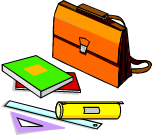 SchulsachenSchulsachenSchulsachenSchulsachenSchulsachen